کد پوشش دانشجویان مامایی Code Dress در بالین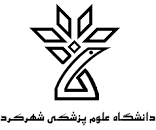 مقدمه:هدف از تعیین ضوابط پوشش برای دانشجویان دستیابی به موارد زیر است:1- احترام به ارزش های دینی و فرهنگی جامعه٢ - جلب اعتماد مددجویان و آحاد جامعه به پرسنل درمانی ٣ - رعایت موازین حرفه ای ۴ - پیشگیری از انتقال عفونت۵ - حفظ سلامت و پیشگیری از آسیبروپوش:-  پوشش دانشجویان مامایی باید به گونه ای باشد که باعث انتقال آلودگی به بیماران، کارکنان و محیط بالین نشود.-  در کلیه بخش های بالینی پوشیدن یونیفرم مامایی ضروری است.-  روپوش دانشجویان در بخش ها سفید و در لیبر روپوش، شلوار، مقنعه باید سبز باشد. -  دکمه های روپوش باید همیشه بسته باشد. - روپوش باید گشاد و آزاد باشد. پوشیدن روپوش تنگ و چسبان ممنوع است.مقنعه:-  دانشجویان باید از مقنعه مشکی در بخش ها و سبز در لیبر استفاده کنند.-  موها باید کاملا در زیر مقنعه پوشیده باشد.شلوار: - به منظور کنترل عفونت بیمارستانی، شلواری که در خارج از بیمارستان پوشیده می شود (مثل شلوار جین) در بیمارستان ممنوع است. - شلوار دانشجویان باید در لیبر سبز  و در بخش ها مشکی (پارچه ای یا کتانی) باشد.کارت شناسایی:-  کلیه دانشجویان باید دارای کارت شناسایی ترجیحا عکس دار باشند که از طرف دانشکده به آن ها داده می شود.-  اندازه کارت باید به نحوی باشد که نام دانشجو از فاصله 5/1 متری قابل خواندن باشد.-  کارت شناسایی باید روی یونیفرم دانشجو نصب شود.-  کارت شناسایی باید کاملا در معرض دید و بالاتر از سطح کمر روی یونیفرم دانشجو نصب شود (نباید به جیب روپوش نصب شود.)ناخن ها:-  ناخن ها باید تمیز، کوتاه و مرتب نگه داشته شود. - استفاده از ناخن مصنوعی مجاز نمی باشد. - استفاده از لاک مجاز نمی باشد.-  استفاد از ناخن مصنوعی،کاشت ناخن و.... مجاز نمی باشد.زیور آلات و آرایش: - دانشجویان موظف به رعایت شئونات اسلامی هستند.-  دانشجویان باید ساده و بدون آرایش باشند. - استفاده از آرایش غیر معمول موها ممنوع است.-  استفاده از انگشتر تراش دار، دستبند و هر گونه جواهر در دست ها به دلیل انتقال عفونت ممنوع است. - نصب حلقه یا نگین به بینی، ابرو، زبان و کلا نواحی قابل رویت بدن ممنوع است. - استفاده از ساعت مچی بلامانع است.وسایل همراه:-  دانشجویان باید همیشه خودکار آبی و قرمز و مداد و پاک کن را به همراه خود داشته باشند. - به همراه داشتن یک قیچی کوچک در جیب ضروری است. - دانشجویان باید جهت ثبت موارد آموزشی، یک دفترچه یادداشت به همراه داشته باشند.جراحات:- هر گونه زخم باز یا عفونی باید کاملا توسط پانسمان پوشیده شود.تلفن همراه:- به همراه داشتن تلفن همراه در بخش باید مطابق مقررات بخش باشد.- زنگ تلفن همراه باید کاملا بدون صدا باشد.- در هنگام مراقبت از بیمار و انجام روش های درمانی و تشخیصی، صحبت کردن با تلفن همراه اکیدا ممنوع است.- صحبت کردن با تلفن همراه فقط در شرایط اضطراری و خارج از اتاق بیمار مجاز می باشد.- صحبت کردن با تلفن همراه نباید باعث اختلال در سکوت و آرامش بخش و استراحت بیمار شود.- مکالمات با تلفن همراه باید بسیار کوتاه بوده، اختلالی در روند انجام وظیفه دانشجوی پرستاری ایجاد نکند.تصویربرداری از مددجو:- هر گونه تصویر برداری به هر منظور و با هر وسیله ای نظیر تلفن همراه در کلیه محیط های درمانی ممنوع است.- در صورت مشاهده تصویر برداری غیر قانونی، واحد دانشجو حذف خواهد شد.